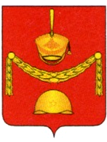 АДМИНИСТРАЦИЯПОСЕЛЕНИЯ РОГОВСКОЕ В ГОРОДЕ МОСКВЕПОСТАНОВЛЕНИЕОб утверждении годового отчета о ходе реализации и оценке эффективности муниципальной программы«Национальная безопасность и правоохранительнаядеятельность на территории поселения Роговское на 2022 год и плановый период 2023 и 2024 годов» за 2022 годВ соответствии со статьей 179 Бюджетного кодекса Российской Федерации, Федеральным законом от 06.10.2003 №131-ФЗ «Об общих принципах организации местного самоуправления в Российской Федерации», Законом города Москвы от 06.11.2002 №56 «Об организации местного самоуправления в городе Москве», Постановлением администрации поселения Роговское от 07.09.2021 № 20 «Об утверждении Порядка разработки,  реализации и оценки эффективности муниципальных программ муниципального  образования поселения Роговское»,                             ПОСТАНОВЛЯЮ:       1. Утвердить годовой отчет о ходе реализации и оценке эффективности муниципальной программы «Национальная безопасность и правоохранительная деятельность на территории поселения Роговское на 2022 год и плановый период 2023 и 2024 годов» (приложение).   2. Настоящее постановление подлежит опубликованию в бюллетене «Московский муниципальный вестник» и размещению на официальном сайте поселения Роговское.      4. Контроль за исполнением настоящего постановления остается за главой администрации.Глава администрации                                                                    А.В. Тавлеев                         Приложение                                                              к Постановлению администрации              поселения Роговское в городе Москве                                     от 01.03.2023 № 08Годовой отчета о ходе реализации и оценке эффективностимуниципальной программы «Национальная безопасность и правоохранительная деятельность на территории поселения Роговское на 2022 год и плановый период 2023 и 2024 годов»	Муниципальная программа «Национальная безопасность и правоохранительная деятельность на территории поселения Роговское на 2022 год и плановый период 2023 и 2024 годов» утверждена Постановлением администрации поселения Роговское в городе Москве от 10.03.2022 г. №14. Объем финансирования муниципальной программы на 2022 год:- определенный муниципальной программой по состоянию на 01.01.2022 -             9 535,00 тыс. рублей;- утверждено в местном бюджете по состоянию на 31.12.2022 –6 349,00 тыс. рублей;- фактически профинансировано 5 311,2 тыс. рублей.Исходя из представленного отчета - мероприятия Муниципальной программы выполнены.Ответственным исполнителем муниципальной программы назначен       Минаков В.В. Представленный Годовой отчет о ходе реализации и оценке эффективности муниципальной программы «Национальная безопасность и правоохранительная деятельность на территории поселения Роговское на 2022 год и плановый период 2023 и 2024 годов» за 2022 год соответствует установленному Порядку. 1. Сведения о достижении значений показателей муниципальной программы за 2022 годПрограммой предусмотрено 3 показателя (подпрограммы), по 3 из которых фактические значения соответствуют плановым. Сведения о достижении значений целевых показателей (индикаторов) муниципальной программы «Национальная безопасность и правоохранительная деятельность на территории поселения Роговское на 2022 год и плановый период 2023 и 2024 годов» за 2022 год с обоснованием отклонений по показателям приведены в приложении № 1 к годовому отчету о ходе реализации и эффективности муниципальной программы «Национальная безопасность и правоохранительная деятельность на территории поселения Роговское на 2022 год и плановый период 2023 и 2024 годов».2. Анализ факторов, повлиявших на ходреализации муниципальной программы Мероприятия муниципальной программы выполнены в полном объеме, в установленные сроки. Анализ факторов, повлиявших на ход реализации мероприятий муниципальной программы, не выявлен.          3. Сведения об использовании бюджетных ассигнований на реализацию муниципальной программыОтчет об использовании бюджетных ассигнований бюджета муниципального образования поселения Роговское и иных средств на реализацию муниципальной программы «Национальная безопасность и правоохранительная деятельность на территории поселения Роговское на 2022 год и плановый период 2023 и2024 годов» приведен в приложении №2 к годовому отчету о ходе реализации и эффективности муниципальной программы. 4. Информация о внесенных изменений в муниципальную программуВ течение 2022 года в муниципальную программу трижды вносились изменения в Постановление администрации «Национальная безопасность и правоохранительная деятельность на территории поселения Роговское на 2022 год и плановый период 2023 и 2024 годов» от 10.03.2022 №14. - от 28.06.2022 г. № 30;- от 12.09.2022 г. № 37;- от 14.12.2022 г. № 64.Программа направлена на решение вопросов пожарной безопасности, безопасности людей на водные объекты, безопасности мест массового пребывания людей, повышение эффективности борьбы с терроризмом, политическим экстремизмом и правонарушениями в границах поселения Роговское.5. Предложения по дальнейшей реализации муниципальной программы Таким образом, анализируя достигнутые показатели, степень выполнения мероприятий программы, можно сделать вывод о том, что реализация Программы «Национальная безопасность и правоохранительная деятельность на территории поселения Роговское на 2022 год и плановый период 2023 и 2024 годов» является эффективной. Данная муниципальная программа вносит определенный вклад в социально-экономическое развитие поселения Роговское. Существует целесообразность дальнейшей реализации программных мероприятий.Вывод: По всем мероприятиям достигнуты показатели, характеризующие положительную эффективность реализации муниципальной программы –3 установленных показателя выполнены на 83,65 %, считаем целесообразным признать выполнение муниципальной программы удовлетворительной и продолжить ее реализацию в 2023 году.Приложение 1к годовому отчету о ходе реализации и эффективности муниципальной программы «Национальная безопасность и правоохранительная деятельность на территории поселения Роговское на 2022 год и плановый период 2023 и 2024 годов»Сведения о достижении значений целевых показателей (индикаторов) муниципальной программы «Национальная безопасность и правоохранительная деятельность на территории поселения Роговское на 2022 год и плановый период 2023 и 2024 годов» за 2022 годПриложение 2к годовому отчету о ходе реализации и эффективности муниципальной программы «Национальная безопасность и правоохранительная деятельность на территории поселения Роговское на 2022 год и плановый период 2023 и 2024 годов»Отчетоб использовании бюджетных ассигнований бюджета муниципального образования поселения Роговское и иных средств на реализацию муниципальной программы «Национальная безопасность и правоохранительная деятельность на территории поселения Роговское на 2022 год и плановый период 2023 и 2024 годов» От  01.03.2023№08№ п/пЦелевой показатель (индикатор) (наименование)Единица измеренияЗначения целевых показателей (индикаторов) муниципальной программы, подпрограммыЗначения целевых показателей (индикаторов) муниципальной программы, подпрограммыОбоснование отклонений значений показателя (индикатора) на конец отчетного года (при наличии)№ п/пЦелевой показатель (индикатор) (наименование)Единица измеренияОтчетный годОтчетный годОбоснование отклонений значений показателя (индикатора) на конец отчетного года (при наличии)№ п/пЦелевой показатель (индикатор) (наименование)Единица измеренияПланФакт123456Наименование подпрограммы: «Мероприятия по гражданской обороне»Наименование подпрограммы: «Мероприятия по гражданской обороне»Наименование подпрограммы: «Мероприятия по гражданской обороне»Наименование подпрограммы: «Мероприятия по гражданской обороне»Наименование подпрограммы: «Мероприятия по гражданской обороне»Наименование подпрограммы: «Мероприятия по гражданской обороне»1.1.Создание и укомплектование учебно-консультационного пункта, покупка самоспасателей, вывесок, стендов и прочее             %1001001.2.Закупка и обеспечение на случай ЧС, оснащение пункта временного размещения             %10080Наименование подпрограммы: «Защита населения и территорий от чрезвычайных ситуаций природного и техногенного характера, пожарная безопасность»Наименование подпрограммы: «Защита населения и территорий от чрезвычайных ситуаций природного и техногенного характера, пожарная безопасность»Наименование подпрограммы: «Защита населения и территорий от чрезвычайных ситуаций природного и техногенного характера, пожарная безопасность»Наименование подпрограммы: «Защита населения и территорий от чрезвычайных ситуаций природного и техногенного характера, пожарная безопасность»Наименование подпрограммы: «Защита населения и территорий от чрезвычайных ситуаций природного и техногенного характера, пожарная безопасность»Наименование подпрограммы: «Защита населения и территорий от чрезвычайных ситуаций природного и техногенного характера, пожарная безопасность»2.1.Заправка и закупка огнетушителей, табличек, знаков         штук50Заправка и закупка огнетушителей не требовалась2.2.Установка пожарных извещателей социально незащищенным слоям населения         штук300 Установка пожарных извещателей не проводилась2.3.Работы по подновлению минерализованных полос       километров14,514,52.4.Изготовление буклетов по проведению опашки         штук44Наименование подпрограммы:  «Другие вопросы в области национальной безопасности и правоохранительной деятельности»Наименование подпрограммы:  «Другие вопросы в области национальной безопасности и правоохранительной деятельности»Наименование подпрограммы:  «Другие вопросы в области национальной безопасности и правоохранительной деятельности»Наименование подпрограммы:  «Другие вопросы в области национальной безопасности и правоохранительной деятельности»Наименование подпрограммы:  «Другие вопросы в области национальной безопасности и правоохранительной деятельности»Наименование подпрограммы:  «Другие вопросы в области национальной безопасности и правоохранительной деятельности»3.1.Дежурство спасателей на водоемах в летний период        водоемы113.2.Единая диспетчерская служба          минут30303.3.Барьерные металлические ограждения          штук30303.4.Антитеррористическая деятельность (листовки, брошюры, буклеты и т.д.)         штук                  100                853.5.Обслуживание камер видеонаблюдения           штук                    15                153.6.Замена знаков «купание запрещено», «выход на лед запрещен», установка и обслуживание           штук2520Наименование муниципальной программы, подпрограммы, основного мероприятияОтветственный исполнитель, соисполнитель, участникОбъемы бюджетных ассигнований (тыс. рублей)Объемы бюджетных ассигнований (тыс. рублей)Объемы бюджетных ассигнований (тыс. рублей)Объемы бюджетных ассигнований (тыс. рублей)Объемы бюджетных ассигнований (тыс. рублей)Наименование муниципальной программы, подпрограммы, основного мероприятияОтветственный исполнитель, соисполнитель, участникСводная бюджетная роспись, план на 01 января отчетного годаСводная бюджетная роспись на 31 декабря отчетного годаКассовое исполнение% исполнения (5/4*100)123456Муниципальная программа: «Национальная безопасность и правоохранительная деятельность на территории поселения Роговское на 2022 год и плановый период 2023 и 2024 годов»Всего:9535,006349,005311,283,7%Муниципальная программа: «Национальная безопасность и правоохранительная деятельность на территории поселения Роговское на 2022 год и плановый период 2023 и 2024 годов»Ответственный исполнительМинаков В.В.Минаков В.В.Минаков В.В.Муниципальная программа: «Национальная безопасность и правоохранительная деятельность на территории поселения Роговское на 2022 год и плановый период 2023 и 2024 годов»СоисполнительнетнетнетМуниципальная программа: «Национальная безопасность и правоохранительная деятельность на территории поселения Роговское на 2022 год и плановый период 2023 и 2024 годов»УчастникАдминистрация поселения РоговскоеАдминистрация поселения РоговскоеАдминистрация поселения Роговское           Подпрограмма:                              « Мероприятия по гражданской обороне»Всего:800,001900,001166,561,4 %           Подпрограмма:                              « Мероприятия по гражданской обороне»Ответственный исполнительМинаков В.В.Минаков В.В.Минаков В.В.           Подпрограмма:                              « Мероприятия по гражданской обороне»Соисполнительнетнетнет           Подпрограмма:                              « Мероприятия по гражданской обороне»УчастникАдминистрация поселения РоговскоеАдминистрация поселения РоговскоеАдминистрация поселения РоговскоеОсновное мероприятие: «Закупка и обеспечение на случай ЧС, оснащение пункта временного размещения»Всего:12001200662,755,2%Основное мероприятие: «Закупка и обеспечение на случай ЧС, оснащение пункта временного размещения»Ответственный исполнительМинаков В.В.Минаков В.В.Минаков В.В.Основное мероприятие: «Закупка и обеспечение на случай ЧС, оснащение пункта временного размещения»СоисполнительнетнетнетОсновное мероприятие: «Закупка и обеспечение на случай ЧС, оснащение пункта временного размещения»УчастникАдминистрация поселения РоговскоеАдминистрация поселения РоговскоеАдминистрация поселения Роговское           Подпрограмма:              «Защита населения и территорий от чрезвычайных ситуаций природного и техногенного характера, пожарная безопасность»Всего:1445,001259,001114,788,5%           Подпрограмма:              «Защита населения и территорий от чрезвычайных ситуаций природного и техногенного характера, пожарная безопасность»Ответственный исполнительМинаков В.В.Минаков В.В.Минаков В.В.           Подпрограмма:              «Защита населения и территорий от чрезвычайных ситуаций природного и техногенного характера, пожарная безопасность»Соисполнительнетнетнет           Подпрограмма:              «Защита населения и территорий от чрезвычайных ситуаций природного и техногенного характера, пожарная безопасность»УчастникАдминистрация поселения РоговскоеАдминистрация поселения РоговскоеАдминистрация поселения РоговскоеОсновное мероприятие: «Изготовление буклетов по проведению опашки»Всего:700,00700,00600,0085,7%Основное мероприятие: «Изготовление буклетов по проведению опашки»Ответственный исполнительМинаков В.В.Минаков В.В.Минаков В.В.Основное мероприятие: «Изготовление буклетов по проведению опашки»СоисполнительнетнетнетОсновное мероприятие: «Изготовление буклетов по проведению опашки»УчастникАдминистрация поселения РоговскоеАдминистрация поселения РоговскоеАдминистрация поселения Роговское         Подпрограмма:                          «Другие вопросы в области национальной безопасности и правоохранительной деятельности»Всего:7290,003190,003030,0095 %         Подпрограмма:                          «Другие вопросы в области национальной безопасности и правоохранительной деятельности»Ответственный исполнительМинаков В.В.Минаков В.В.Минаков В.В.         Подпрограмма:                          «Другие вопросы в области национальной безопасности и правоохранительной деятельности»Соисполнительнетнетнет         Подпрограмма:                          «Другие вопросы в области национальной безопасности и правоохранительной деятельности»УчастникАдминистрация поселения РоговскоеАдминистрация поселения РоговскоеАдминистрация поселения РоговскоеОсновное мероприятие: «Единая диспетчерская служба»Всего:2400,002400,002296,7295,69%Основное мероприятие: «Единая диспетчерская служба»Ответственный исполнительМинаков В.В.Минаков В.В.Минаков В.В.Основное мероприятие: «Единая диспетчерская служба»СоисполнительнетнетнетОсновное мероприятие: «Единая диспетчерская служба»УчастникАдминистрация поселения РоговскоеАдминистрация поселения РоговскоеАдминистрация поселения Роговское